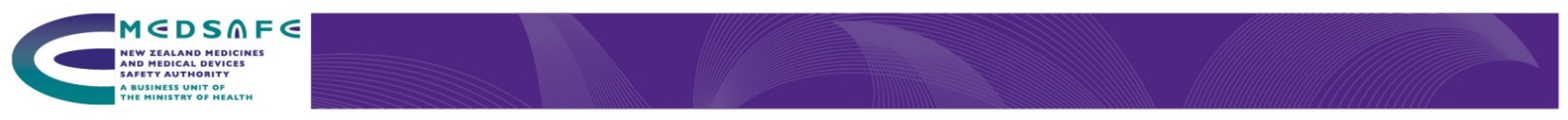 ADVERSE EVENT REPORT – Healthcare ProfessionalsUse this form to report an Adverse Event associated with the use of a medical device.ALL PERSONAL INFORMATION WILL REMAIN CONFIDENTIAL TO MEDSAFE.PART ONE: About the person completing this reportPART TWO: About the medical device that caused the adverse eventPlease provide as much information as possible. PART THREE: About the person who had the adverse eventPART FOUR: Other informationThank you for taking the time to complete this form. ALL PERSONAL INFORMATION WILL REMAIN CONFIDENTIAL TO MEDSAFE.POST TO:  Compliance Management Branch, Medsafe, PO Box 5013, Wellington, 6145.EMAIL TO: devices@moh.govt.nzDate of Report:Date of Adverse Event:Reporter’s Name:Position/Occupation:Reporting Organisation:Address:Telephone number:Email address:Consultant in charge (if known):Type of Device:Brand/Trade name:Name of the device (including model/serial/lot or batch number, if known)Manufacturer’s details: Supplier’s details:Expiry date:Is this device supplied sterile?Is the product an implanted medical device?If so please provide the following:If so please provide the following:If so please provide the following:If so please provide the following:Type of implant:Date of implantation:Date of explantation:Date of explantation:Current location of the device: Have you contacted the manufacturer/supplierIf so please provide the following:If so please provide the following:If so please provide the following:If so please provide the following:Date contacted:Name of contact person (if known) What was the device used for?What was the device used for?What was the device used for?What was the device used for?Name (optional) or initials:Name (optional) or initials:Name (optional) or initials:Name (optional) or initials:Age at time of adverse event:Age at time of adverse event:Age at time of adverse event:Age at time of adverse event:MaleFemaleWeight:Weight:Height:Is there anything else we should know? (eg, other medical conditions, consequences, outcomes)Is there anything else we should know? (eg, other medical conditions, consequences, outcomes)Is there anything else we should know? (eg, other medical conditions, consequences, outcomes)Is there anything else we should know? (eg, other medical conditions, consequences, outcomes)Details of incident/nature of device defect:Details of incident/nature of device defect:Details of incident/nature of device defect:Details of incident/nature of device defect:Details of injury to patient, carer or healthcare professional:Details of injury to patient, carer or healthcare professional:Details of injury to patient, carer or healthcare professional:Details of injury to patient, carer or healthcare professional:Action taken (includes any action by patient, carer, healthcare professional, manufacturer/supplier)Action taken (includes any action by patient, carer, healthcare professional, manufacturer/supplier)Action taken (includes any action by patient, carer, healthcare professional, manufacturer/supplier)Action taken (includes any action by patient, carer, healthcare professional, manufacturer/supplier)Can Medsafe contact you to ask for further information if needed? Preferred contact method: 